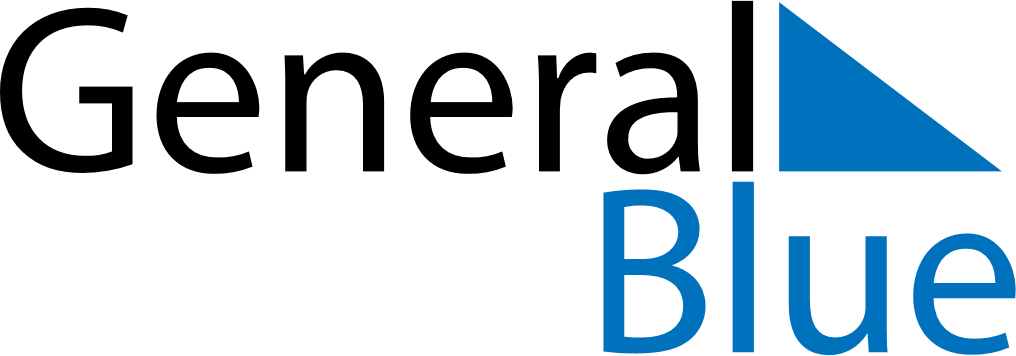 June 2025June 2025June 2025June 2025SpainSpainSpainMondayTuesdayWednesdayThursdayFridaySaturdaySaturdaySunday123456778Pentecost9101112131414151617181920212122232425262728282930